Či só hode, naše hode…Tělocvičná jednota SOKOL Řimice pořádáv sobotu 9.11.2019 v  16:00  v sokolovněhody - přátelské posezeníUzené maso, guláš a samozřejmě pivo, limo, destilátyNebude chybět i tombolaSrdečně zvou pořadatelé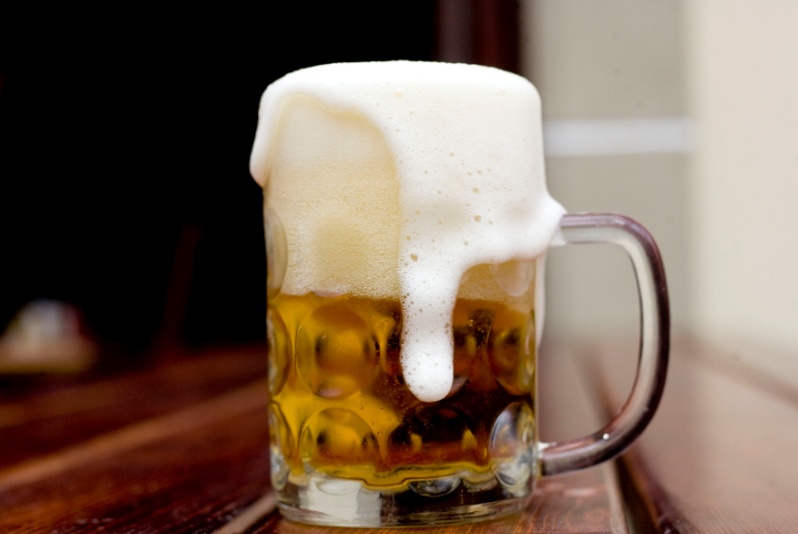 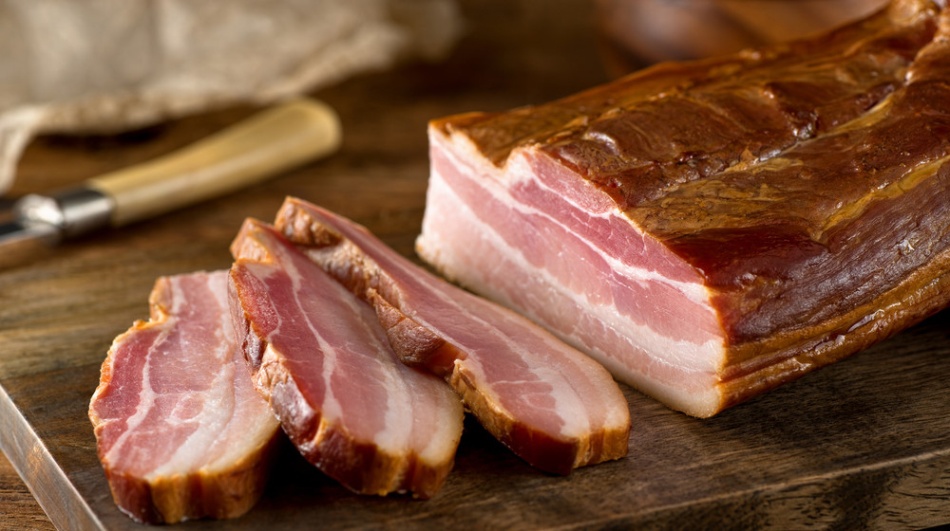 